BIODATAFirst Name of Application CV No 1680780Whatsapp Mobile: +971504753686 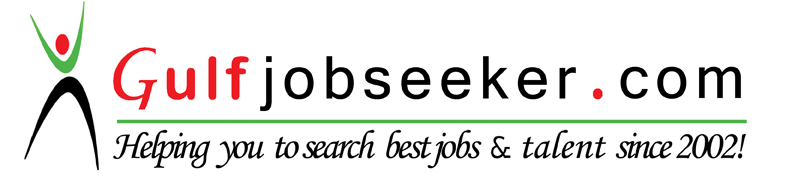 To get contact details of this candidate Purchase our CV Database Access on this link.http://www.gulfjobseeker.com/employer/services/buycvdatabase.phpCareer Objective         To be a part of a dynamic team that encourages learning and advancements in my career and to use my professional skills to obtain a challenging position in an esteemed Organization    Work Experience          Working as guest lecture in S N D P Yogam Arts and Science College, Kizhakkupuram (August 2014- December 2015)  Relevant SkillsProfound organizational skillsAble to work with a diverse group of peopleHobbiesReadingPhotographyGardeningLanguages KnownTo Speak : English, Malayalam To Write : English, MalayalamAdditional qualification     1. Passed in National Eligibility Test (NET) UGC  2. Advanced diploma in graphic designing  3. Video production and Science communication The information furnished above is true to the best of my knowledge.Place: Konni	 Date :Academic ProfileAcademic ProfileAcademic ProfileAcademic ProfileAcademic ProfileYearYearCourseName of InstitutionUniversity/BoardPercentage20072007S S L CGovt. V.H.S.S Koodal Pathanamthitta200785%20092009Govt. HSS KalanjoorGovt. HSS KalanjoorBoard of  HSE Kerala      73%20122012BA MalayalamCatholicate college, pathanamthittaMG University82%20142014MA (Malayalam)Catholicate College, pathanamthittaMahatma Gandhi University *87%